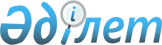 О внесении изменений в решение Успенского районного маслихата от 4 ноября 2020 года № 318/64 "Об утверждении проекта (схемы) зонирования земель и о повышении ставок земельного налога Успенского района"Решение Успенского районного маслихата Павлодарской области от 4 мая 2021 года № 37/4. Зарегистрировано Департаментом юстиции Павлодарской области 28 мая 2021 года № 7300
      В соответствии с пунктом 2 статьи 8 Земельного кодекса Республики Казахстан, пунктом 1 статьи 510 Кодекса Республики Казахстан "О налогах и других обязательных платежах в бюджет" (Налоговый кодекс), Успенский районный маслихат РЕШИЛ:
      1. Внести в решение Успенского районного маслихата от 4 ноября 2020 года № 318/64 "Об утверждении проекта (схемы) зонирования земель и о повышении ставок земельного налога Успенского района" (зарегистрированное в Реестре государственной регистрации нормативных правовых актов за № 7027) следующие изменения:
      в приложении 2 указанного решения:
      в столбце "Зоны расположения земель" цифры "2" исключить;
      в столбце "Процент повышения" знаки и цифры "+40%" исключить. 
      2. Контроль за исполнением настоящего решения возложить на постоянную комиссию Успенского районного маслихата по вопросам экономики и бюджета. 
      3. Настоящее решение вводится в действие по истечении десяти календарных дней после дня его первого официального опубликования.
					© 2012. РГП на ПХВ «Институт законодательства и правовой информации Республики Казахстан» Министерства юстиции Республики Казахстан
				
      Председатель сессии Успенского районного маслихата 

Ж. Каримова

      Секретарь Успенского районного маслихата 

Ж. Бараисов
